На основу члана 10. Правилника за доделу средстава за подизање нових рибњака и реконструкцију постојећих на територији АП Војводине за 2023. годину („Службени лист  АПВ“ број 24/23) покрајински секретар за пољопривреду, водопривреду и шумарство дана 09.10.2023. године доносиОДЛУКУ
о опредељивању средстава по Конкурсу за доделу средстава за подизање нових рибњака и реконструкцију постојећих на територији АП Војводине за 2023. годину
I
1.Средства за суфинансирање за доделу средстава за подизање нових рибњака и реконструкцију постојећих на територији АП Војводине за 2023. годину висини од 20.000.000,00 динара, предвиђена чланом 11. и 23. став 4.  Покрајинске скупштинске одлуке о буџету АП Војводине за 2023. годину („Службени лист АПВ“, брoj 54/22), у вези са Покрајинском скупштинском одлуком о програму заштите, уређења и коришћења пољопривредног земљишта на територији Аутономне покрајине Војводине у 2023. години („Службени лист АПВ“, број 54/22) по спроведеном Конкурсу за доделу средстава за подизање нових рибњака и реконструкцију постојећих на територији АП Војводине за 2023. годину, који је објављен у дневном листу „Дневник“ дана 29.05.2023. године („Службеном листу АПВ“, број 24/23) и сајту Покрајинског секретаријата, по Правилнику за за доделу средстава за подизање нових рибњака и реконструкцију постојећих на територији АП Војводине за 2023. годину („Службени лист АПВ“ број 24/23), сходно бодовној листи коју је утврдила Комисија за спровођење Конкурса за расподелу средстава из буџетског фонда за развој ловства АП Војводине за 2023. годину од дана 09.10.2023. године расподељују се у износу од 19.702.326,56 динара  :2.Одбацују се пријаве: 3.Након доношења одлуке о додели бесповратних средстава, покрајински секретар у име Покрајинског секретаријата закључује уговор о додели средстава сa корисником, којим се регулишу права и обавезе уговорних страна.На основу ове Одлуке,  комисија за спровођење конкурса сачињава, а покрајински секретар доноси решење са образложењем и поуком о правном средству за подносиоце пријава којима су пријаве одбијене или одбачене. 4.Ову одлуку обајвити на сајту Покрајинског секретаријат за пољопривреду, водопривреду и шумарство.О б р а з л о ж е њ е
Покрајински секретаријат за пољопривреду, водопривреду и шумарство (у даљем тексту: Секретаријат), објавио је Конкурс за доделу средстава за подизање нових рибњака и реконструкцију постојећих на територији АП Војводине за 2023. годину (у даљем тексту: Конкурс) у дневном листу „Дневник“ дана 29.05.2023. године и „Службеном листу АПВ“ број 24/23 године и донео је Правилник за спровођење Конкурса за доделу средстава за подизање нових рибњака и реконструкцију постојећих на територији АП Војводине за 2023. годину (Службени лист АПВ“, број 24/23) (у даљем тексту: Правилник).Чланом 10. Правилника је прописано да Комисија разматра пријаве поднете на Конкурс и сачињава предлог Одлуке о додели средстава, а да коначну одлуку доноси Покрајински секретар за пољопривреду, водопривреду и шумарство. Комисија је доставила Записник о раду са предлогом одлуке о опредељивању средстава бр. 104-401-542/2023-08-1 од 06.10.2023. године.Комисија је констовала да је за суфинансирање подизање нових рибњака и реконструкцију постојећих, пристигло 7 пријава  и то: Све пријаве су благовремене али  6 пријавa испуњавају услове прописане Правилником за доделу средстава за подизање нових рибњака и реконструкцију постојећих на територији АП Војводине за 2023. годину  те је комисија извршила бодовање и расподелу средства и  предлажела  закључење уговора између Покрајинског секретаријата за пољопривреду водопривреду и шумарство и подносиоца пријаве као корисника средстава  Одбачене су пријаве из наведених разлога: С обзиром да је предлог Комисије у складу са Правилником за за доделу средстава за подизање нових рибњака и реконструкцију постојећих на територији АП Војводине за 2023. годину („Службени лист АПВ“ број 24/23) и Конкурсом за доделу средстава за подизање нових рибњака и реконструкцију постојећих на територији АП Војводине за 2023. годину, који је објављен у дневном листу „Дневник“ дана 29.05.2023. године („Службеном листу АПВ“, број 24/23) и сајту Покрајинског секретаријата, на основу предлога Комисије, донета је одлука и опредељена су средства као у диспозитиву.Поука о правном леку: Жалба се улаже Покрајинској влади, путем Покрајинског секретаријата, у року од 15 дана од дана достављања појединачног решења.                                                                                                                                                   Покрајински секретар                                                                                                                                                                Владимир Галић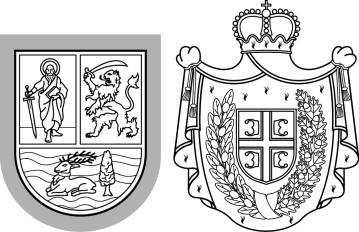 Република СрбијаАутономна покрајина ВојводинаПокрајински секретаријат запољопривреду, водопривреду и шумарствоБулевар Михајла Пупина 16, 21000 Нови СадТ: +381 21 487 44 11, +381 21 456 721   Ф: +381 21 456 040psp@vojvodina.gov.rs
БРОЈ: 104-401-542/2023-08-O                                                            ДАТУМ: 09.10.2023. годинеР. бр.Број омотаДатум пријемаПодносилац пријавеМесто - СедиштеПројекатЗбир бодоваОдобрени износ средстава1104-401-8128/2023-0828.06.2023.Рибњаци Мостонга дооБачРеконструкција постојећих рибњака954.982.329,602104-401-8137/2023-0830.06.2023.Капетански рит рибарство дооКањижаРеконструкција постојећих рибњака953.252.796,963104-401-8151/2023-0830.06.2023."Рибарство доо Баранда"БарандаРеконструкција постојећих рибњака855.000.000,004104-401-8148/2023-0830.06.2023.Баракуда безбедност дооСечањРеконструкција постојећих рибњака755.000.000,005104-401-8146/2023-0829.06.2023."Kodex-Stojačić" dooДероњеРеконструкција постојећих рибњака601.467.200,00УКУПНО:УКУПНО:УКУПНО:УКУПНО:УКУПНО:УКУПНО:УКУПНО:19.702.326,56Р.бр.Број омотаДатум пријемаГрад или ОпштинаПодносилац пријавеМесто  - Седиште 1.104-401-3681/2022-0721.02.2022.ОџациСлавко Димић ПРДероње2.104-401-8142/2023-0830.06.2023.Апатин"Сомборски рибњак" дооАпатинР. бр.Број омотаДатум пријемаПодносилац пријавеМесто - СедиштеПројекат1104-401-8128/2023-0828.06.2023.Рибњаци Мостонга дооБачРеконструкција постојећих рибњака2104-401-8129/2023-0828.06.2023.Славко Димић ПРДероњеРеконструкција постојећих рибњака3104-401-8137/2023-0830.06.2023.Капетански рит рибарство дооКањижаРеконструкција постојећих рибњака4104-401-8142/2023-0830.06.2023."Сомборски рибњак" дооАпатинРеконструкција постојећих рибњака5104-401-8146/2023-0829.06.2023."Kodex-Stojačić" dooДероњеРеконструкција постојећих рибњака6104-401-8148/2023-0830.06.2023.Баракуда безбедност дооСечањРеконструкција постојећих рибњака7104-401-8151/2023-0830.06.2023."Рибарство доо Баранда"БарандаРеконструкција постојећих рибњакаР. бр.Број омотаДатум пријемаПодносилац пријавеМесто - СедиштеПројекатЗбир бодоваУчешће корисника Учешће корисника %Одобрени износ средставаУкупна вредност радова1104-401-8128/2023-0828.06.2023.Рибњаци Мостонга дооБачРеконструкција постојећих рибњака955.614.898,6952,894.982.329,6010.597.228,292104-401-8137/2023-0830.06.2023.Капетански рит рибарство дооКањижаРеконструкција постојећих рибњака951.759.216,0035,13.252.796,965.012.013,803104-401-8151/2023-0830.06.2023."Рибарство доо Баранда"БарандаРеконструкција постојећих рибњака858.018.762,5561,595.000.000,0013.018.762,554104-401-8148/2023-0830.06.2023.Баракуда безбедност дооСечањРеконструкција постојећих рибњака752.577.208,6434,015.000.000,007.577.208,645104-401-8146/2023-0829.06.2023."Kodex-Stojačić" dooДероњеРеконструкција постојећих рибњака60628.800,0030,001.467.200,002.096.000,00УКУПНО:УКУПНО:УКУПНО:УКУПНО:УКУПНО:УКУПНО:УКУПНО:18.598.885,8819.702.326,5638.301.213,28Р.бр.Број омотаДатум пријемаГрад или ОпштинаПодносилац пријавеМесто  - Седиште Разлози одбацивања пријава 1.104-401-3681/2022-0721.02.2022.ОџациСлавко Димић ПРДероњеСлавко Димић ПР, као подносилац пријаве за подизање нових рибњака, је регистрован као предузетник, а расписаним конкурсом је прописано да право пријаве има правно лице – привредно друштво и земљорадничка задруга.2.104-401-8142/2023-0830.06.2023.Апатин"Сомборски рибњак" дооАпатинЧланом 3. Правилника предвиђено је минимално учешће подносиоца пријаве од 9 % од укупне висине инвестиције. Како је , "Сомборски рибњак" доо,  Апатин, поднео пријаву за реконструкцију рибњака, на укупну вредност од 3.855.364,28 динара, уз сопствено учешће од 355.364,28 динара, што износи 9,00 % и тражено учешће Секретаријата од 3.500.000,00  динара, а што је  мање од прописаних 30%,